Title of Quiz__	1.	___	2.	_	3. ___           4.___         5.	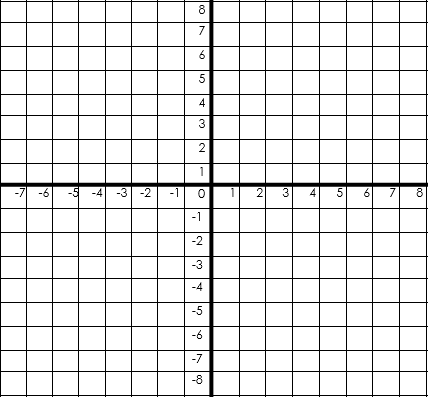 a.c.b.d.a.c.b.d.a.c.b.d.a.c.b.d.a.c.b.d.